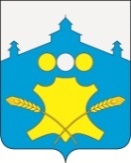 АдминистрацияБольшемурашкинского муниципального районаНижегородской областиПОСТАНОВЛЕНИЕ              31.01.2022г.                                                                                 №  35                  Об утверждении  плана проведения экспертизы муниципальных нормативных правовых актов Большемурашкинского муниципального района в 2022 годуВ соответствии с Законом Нижегородской области от 03.09.2014 № 109-З "Об оценке регулирующего воздействия проектов муниципальных нормативных правовых актов, экспертизе муниципальных нормативных правовых актов в Нижегородской области", в соответствии с постановлением администрации Большемурашкинского муниципального района от 10.12.2014 № 939 «Об утверждении Порядка проведения оценки регулирующего воздействия проектов муниципальных нормативных правовых актов Большемурашкинского муниципального района и экспертизы муниципальных нормативных правовых актов Большемурашкинского муниципального района, затрагивающих вопросы осуществления предпринимательской и (или) инвестиционной деятельности»  (в редакции от 05.02.2015 № 57, от 30.11.2016 № 593, от 16.01.2017 № 9, от 27.12.2018 № 549, от 26.04.2021 № 154) администрация Большемурашкинского муниципального   района  п о с т а н о в л я е т:1. Утвердить план проведения экспертизы муниципальных нормативных правовых актов Большемурашкинского муниципального района в 2022 году согласно приложению.2. Структурным подразделениям администрации района, являющимся разработчиками соответствующих проектов правовых актов, обеспечить проведение экспертизы муниципальных нормативных правовых актов в сроки, утвержденные планом проведения экспертизы муниципальных нормативных правовых актов Большемурашкинского муниципального района в 2022 году.3. Управлению делами обеспечить размещение настоящего постановления на официальном сайте администрации района в информационно-телекоммуникационной сети Интернет.4. Контроль за исполнением настоящего постановления оставляю за собой.Глава  местного самоуправления 	                                                                                       Н.А.БеляковСОГЛАСОВАНО:Председатель комитета поуправлению экономикой                                                                                     Р.Е.ДарановУправляющий делами                                                                                         И.Д. СадковаНачальник сектора правовой,организационной, кадровой работыи информационного обеспечения                                                                      Г.М.ЛазареваПриложение  к постановлению  администрации Большемурашкинскогомуниципального районаот   31.01.2022г.   № 35План проведения экспертизы муниципальных нормативных правовых актов Большемурашкинского муниципального района в 2022 году№п/пНаименование нормативного правового акта Срок проведения экспертизыОтветственныйисполнитель1Постановление администрации Большемурашкинского муниципального района от 18.11.2020 № 451 «О внесении изменений в Документ планирования регулярных перевозок  транспортом общего пользования в границах Большемурашкинского муниципального района, утвержденный постановлением  № 449 от 15.11.2018»до 10 декабря 2022 годаКомитет по управлению экономикой2.Решение Земского собрания Большемурашкинского муниципального района от 11.12.2020 № 76 «О внесении изменений в Порядок  формирования, ведения и опубликования перечня муниципального имущества Большемурашкинского муниципального района, предназначенного для предоставления во владение и (или) пользование субъектам малого и среднего предпринимательства и организациям, образующим инфраструктуру поддержки субъектов малого и среднего предпринимательства»до 10 декабря 2022 годаКомитет по управлению экономикой